Drugačni načini prehranjevanjaVEGETARIJANSTVOKakšna oblika prehranjevanja je vegetarijanstvo?__________________________________________________________________________________________________________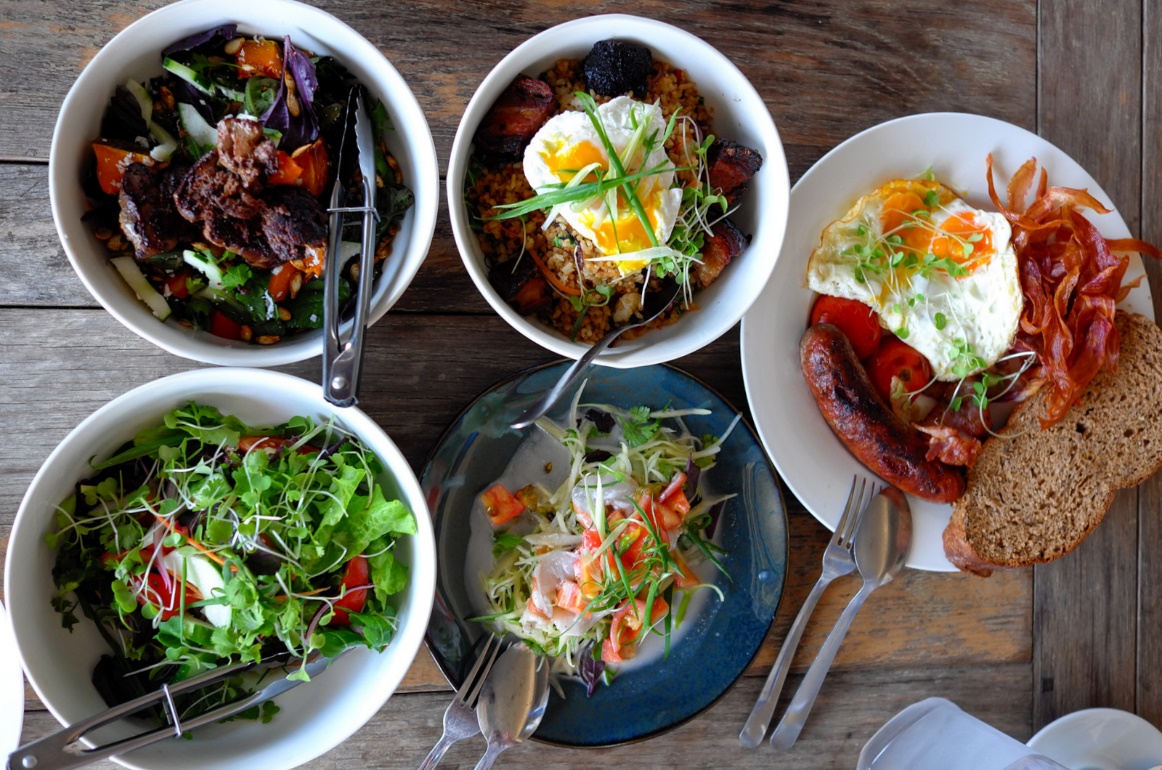 (SLIKOVNI VIR: http://eatdrinkkl.blogspot.com/2017/12/taste-fiji-kitchen-nadi-fiji.html)Razišči, nekaj možnih razlogov, zakaj se ljudje odločijo za različne vrste vegetarijanstva?________________________________________________________________________________________________________________________________________________________________Dopolni miselni vzorec tako, da na kratko zapišeš, kaj je  bistvena razlika posameznimi vrstami vegetarijanstva.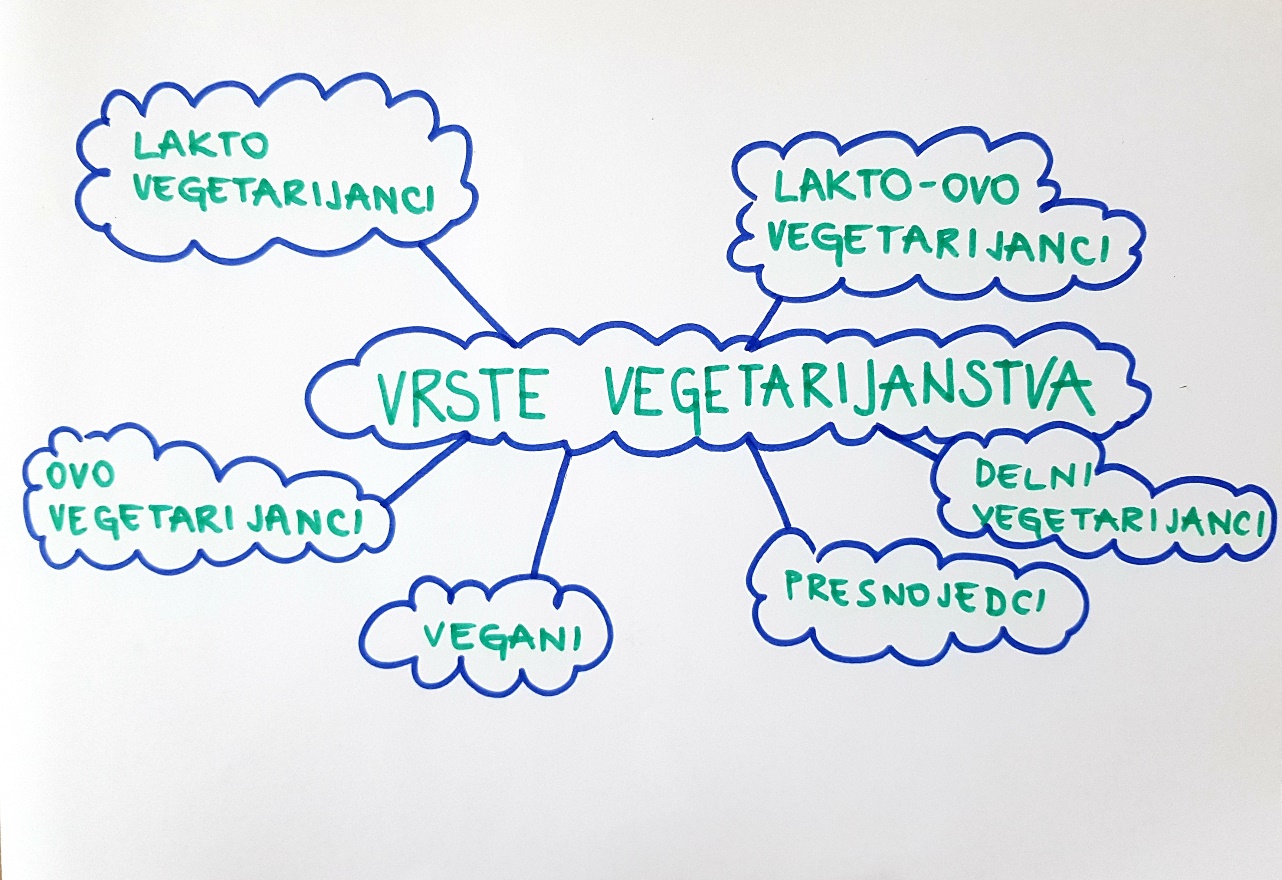 S čim vegetarijanci nadomeščajo živila živalskega izvora, da je njihova prehrana še vedno dovolj bogata z vsemi hranilnimi snovmi?__________________________________________________________________________________________________________Izberi si eno vrsto vegetarijanstva (npr. lakto vegetarjanstvo…) in poskusi sestaviti jedilnik za en polnovreden obrok (npr. kosilo ali večerjo) osebi, ki je te vrste vegetarijanec.Vrsta vegetarijanstva: _________________________________Jedilnik: A) Kakšna oblika prehranjevanja je MAKROBIOTIKA?_____________________________________________________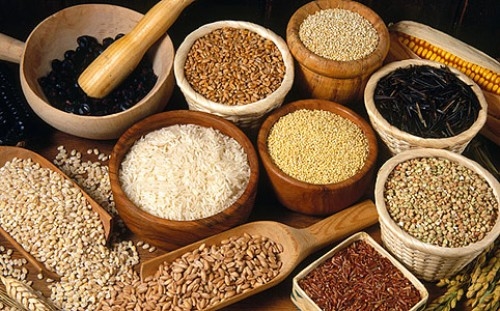 (SLIKOVNI VIR: https://medjimurje.hr/magazin/zdravlje-i-ljepota/zdrav-zivot-i-prehrana-makrobiotika-12625/)B) Kakšne vrste živila prevladujejo na krožnikih ljudi, ki se prehranjujejo na tak način?__________________________________________________________________________________________________________